KEMENTERIAN RISET, TEKNOLOGI DAN PENDIDIKAN TINGGI 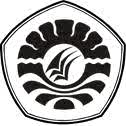 UNIVERSITAS NEGERI MAKASSAR (UNM)FAKULTAS ILMU PENDIDIKANPROGRAM STUDI PENDIDIKAN GURU SEKOLAH DASARAlamat: Kampus UNM Tidung, JL. Tamalate I Makassar KP. 90222		Telepon: 884457, Fax. (0411) 884457Laman: www.unm.ac.idPERNYATAAN KEASLIAN SKRIPSISaya yang bertanda tangan di bawah ini: Nama			: RatnawatiNim			: 1347042107Program Studi		: Pendidikan Guru Sekolah Dasar (PGSD)Judul Skripsi		: Penerapan Model Pembelajaran Kooperatif Tipe Jigsaw dalamMeningkatkan Hasil Belajar siswa pada mata Pelajaran IPA kelas V SD Inpres No.206 Salekowa Kecamatan Sanrobone Kabupaten Takalar.Menyatakan dengan sebenarnya bahwa Skripsi yang saya tulis ini benar merupakan hasil karya saya sendiri dan bukan merupakan pengambil alihan tulisan atau pikiran orang lain yang saya akui sebagai hasil tulisan atau pikiran sendiriApabila dikemudian hari terbukti atau dapat dibuktikan bahwa Skripsi ini hasil jiplakan, maka saya bersedia menerima sanksi atas perbuatan tersebut sesuai ketentuan yang berlaku. 							Makassar, 	Mei 2017							Yang membuat pernyataan							Ratnawati							1247042107